Comparing height: Which animal is the shortest/tallest? How do you know?Can you cut the animals out and order them from shortest to tallest?  FS children can try to do this by themselves, support using the vocabulary tall, taller than, tallest and short, shorter than, shortest e.g. the lion is taller than the penguin, the bee is the shortestYear 1 as above: teach the children how to measure the height of each animal using a centimetre ruler (remember to start measuring at 0).  How tall is the tallest animal?Year 2 as above: How much taller is the giraffe than the elephant etc.  The elephant is taller than the penguin but shorter that the giraffe etc.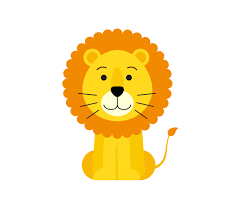 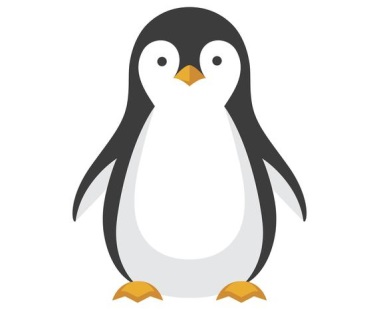 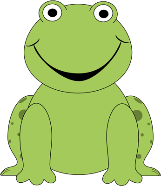 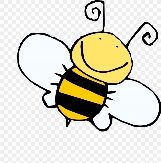 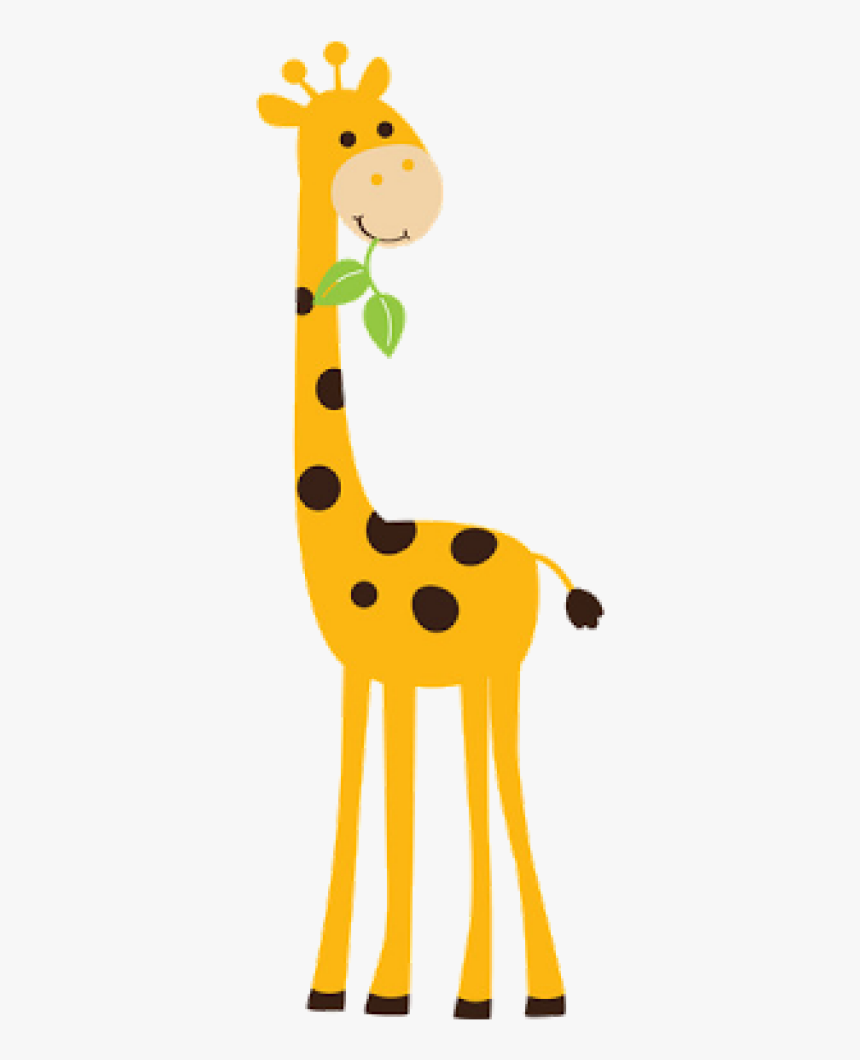 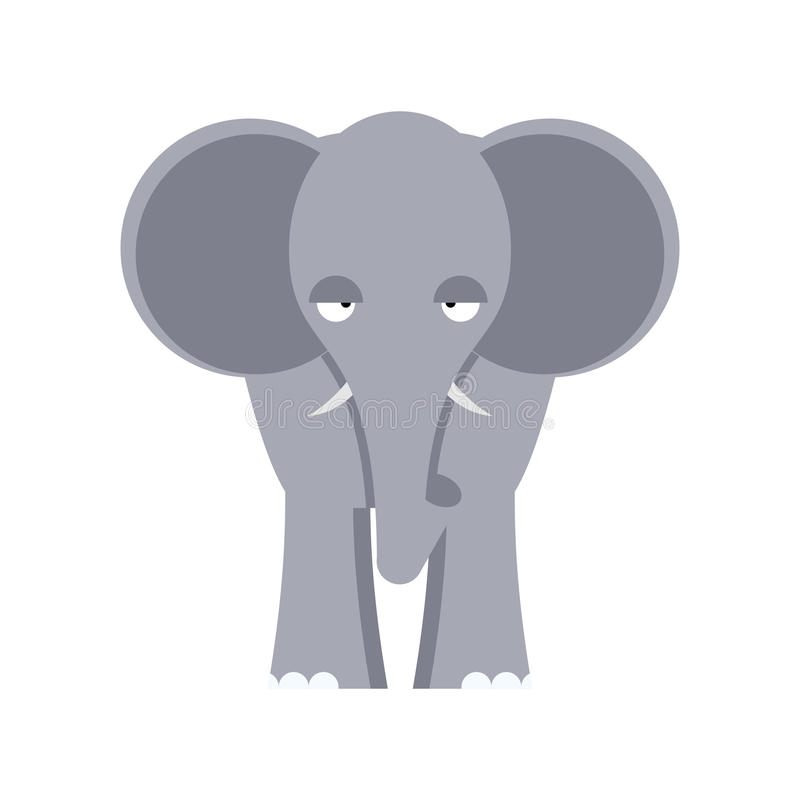 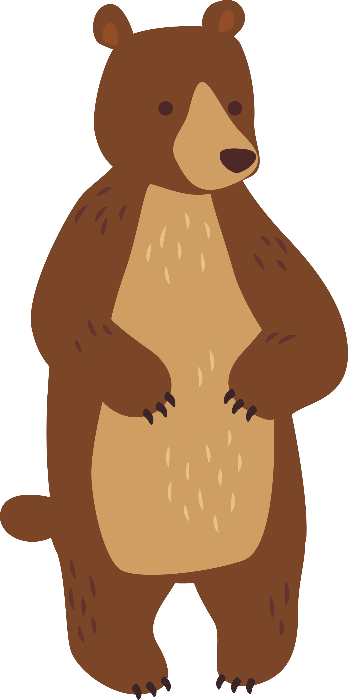 